

STATE OF MISSISSIPPI
PHIL BRYANT, GOVERNOR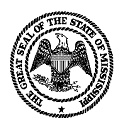 MISSISSIPPI DEPARTMENT OF ENVIRONMENTAL QUALITY
TRUDY D. FISHER, EXECUTIVE DIRECTORFOR IMMEDIATE RELEASE 
October 23, 2013 
Contact: Robbie Wilbur
601/961-5277
MDEQ Lifts Two Temporary Water Advisories
(JACKSON, Miss.) –The Mississippi Department of Environmental Quality (MDEQ) has lifted an advisory issued for a section of Terrapin Skin Creek from the intersection of the creek with Highway 471 in Brandon down to the intersection with Richland Creek and also down Richland Creek to South Pearson Road in Pearl. 

An advisory was also lifted for a section of Three Mile Creek and the Pearl River in Jackson. This advisory extended on Three Mile Creek from South Gallatin Street and I-20 to the confluence with the Pearl River. The advisory for the Pearl River began at the I-20 Bridge and extended to the Swinging River Bridge in Byram. # # #